Ways you can talk with your children about personal safetyIt sounds harsh for young children to talk about their most private parts of their body. But we know we need to understand the personal emotions and feelings of our children. Likewise, the physical parts of our bodies are important to protect and share responsibly. Many children may lack the initial understanding of when a kiss or a hug is inappropriate. Parents should have consistent age-appropriate discussions about body safety and sexual health with kids.As a parent you may fear having these conversations becauseYou fear their innocence will be lostYou don’t want to overwhelm them with too much informationYou fear the child may ask questions you are not able to answerYou are afraid of saying the wrong thingYou think the “stranger danger” talk is enoughYou may believe because you are good parents your child is safe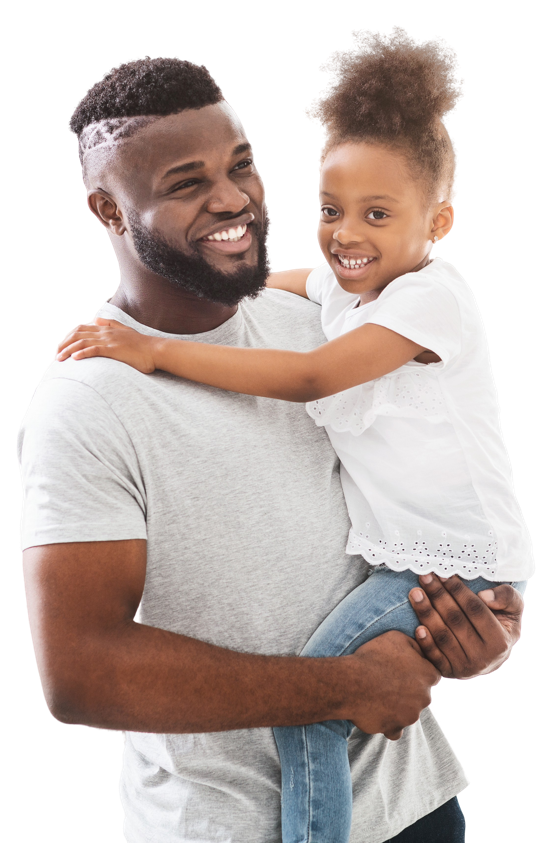 It’s important to have safe, consistent talksAs your child grows older they will spend more time with friends. They will begin to date other people, and ultimately grow up with adult relationships. Safe sexual health and body image starts at an early age.Consider talking with your child in a moving vehicle so they know they have to listen and are in a private place. Help them identify other trusting adults at school, after-school, church, etc. Prompt your kids to answer what-would-you-do questions like:
What if someone you know makes you feel uneasy? What if someone you like ask you to do something you think is wrong? What if someone asks you to keep a secret that makes you feel weird? What if you go to an adult with your questions and nothing is done? 